SIMMY SINGHPROFILE SUMMARYA self-taught accomplished educator with demonstrated ability to teach, motivate, and direct students while maintaining high interest and achievement aiming towards rendering my knowledge, experience, and expertise in all aspects starting from organizational management to teaching students the values and principles of lifePERSONAL PARTICULARSName			:	Simmy SinghDate of Birth		:	03 May, 1986Marital Status		:	MarriedEDUCATION  HISTORY2015 – 2017               :       Bachelor of Education (B.ED)Pursuing B’ED from Kurukshetra University, Haryana INDIA, Will be completed in 2017.2009 – 2012		:	IGNOU	            MBA degree in Finance Major Courses: Capital Investment & Financial Decisions, Management Control System, Security Analysis & Portfolio Management, International Financial Management, Management of Financial Services, Management of Public Enterprises, Strategic Management, Research Methodology for Management Decisions.2005 – 2007		:	DELHI UNIVERSITY				Bachelor in commerce (B.com pass)	Major Courses: Business Organization and Management, Financial Accounting ,Costing & statistics, Auditing ,Income Tax & Sales Tax, Business Law, Economics, English.2002– 2003		:	Govt Girls.Sr.Sec.School, Vivek Vihar,Delhi Senior Secondary Education2000- 2001		:	Govt Girls.Sr.Sec.School, Dilshad Garden,Delhi MatriculationEXPERIENCEN.R Aryan Public School                                                                   From 07 Jan 2013 To 15 Jan 2016.POSITION: TEACHER FOR UPTO VIII STANDARD.Worked as Teacher upto VIII standard for subjects like Math, Science, English including computer basics.I was also involved in taking extra classes for preparatory exam for English Math Reasoning General Science for building up student’s basics for future competitive exam.Job responsibility as follows:Making teaching pattern as per student’s physiologySharing different ideas of learning so that each students understand efficiently. Provided individual and group assistance to students using methods such as direct instruction and learning centers to motivate and instill an enthusiasm for learning.Developed students' creative writing skills through poetry writing projectsCreated and implemented a mock exam to prepare students for State science test.Improved overall class conduct and encouraged each individual for group participation.Created several hands-on math units, M&M Math, Pumpkin Math, and Apple Math, with a focus on graphing to stimulate higher-order thinking skillsImplemented role play exercise for each individual to learn quickly and build up the child confidence levelDeveloped students creative writing skills through poetry writing projectsCreated own understanding concept for students, as I have done self-study in my entire tenure, so I know how to make easy concepts to allow students to quick and comfortable learning.Very much child friendly which gives me enough enthusiasm while dealing with child. Periodically conducting class room test to identify the ability of all the students and making future preventive and corrective action to improve their overall ability.Conducting quarterly teacher and parents meeting to discuss each student’s performance throughout the class, providing feedback accepting feedback from parents then making improvement appropriately.Excellent in Art & Craft work also, teaching Art & craft to students upto Vth standard.Assisting kids for school annual function or other adhoc activities.DREAMTEACH PRESS:-I am involved IN freelance book writing, Prepare questioners for CTET MBA Entrance exam, Banking Aptitude exam etc. All work done on MS office Selecting the difficulty level as per standard and current pattern  LANGUAGES KNOWNEnglishHindiCOMPUTER LITERACYOperating System: Windows 2007, 2008, Window XP Professional, Languages            JavaScriptWeb Designing contents: HTML, DHTML, XML, Photoshop, flash, coral draw, front page etc.ACHIVEMENTS Achieved 96 % result in last two consecutive years.Helped students in winning two time in best circular activity award Have received Best Teacher of the year award in 2014PERSONAL CHARACTERISTICSHighly Motivated, Pleasant Personality, Punctuality, Cheerful and HardworkingJob Seeker First Name / CV No: 1813314Click to send CV No & get contact details of candidate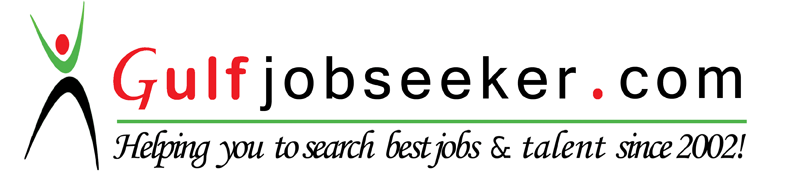 